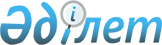 О признании утратившими силу некоторых приказов Министра финансов Республики КазахстанПриказ Министра финансов Республики Казахстан от 13 февраля 2018 года № 172. Зарегистрирован в Министерстве юстиции Республики Казахстан 28 февраля 2018 года № 16447
      В соответствии с пунктом 2 статьи 27 Закона Республики Казахстан  от 6 апреля 2016 года "О правовых актах" ПРИКАЗЫВАЮ:
      1. Признать утратившими силу некоторые приказы Министра финансов Республики Казахстан согласно приложению к настоящему приказу.
      2. Комитету государственных доходов Министерства финансов Республики Казахстан (Тенгебаев А.М.) в установленном законодательством порядке обеспечить:
      1) государственную регистрацию настоящего приказа в Министерстве юстиции Республики Казахстан;
      2) в течение десяти календарных дней со дня государственной регистрации настоящего приказа направление его копии в бумажном и электронном виде на казахском и русском языках в Республиканское государственное предприятие на праве хозяйственного ведения "Республиканский центр правовой информации" Министерства юстиции Республики Казахстан для официального опубликования и включения в Эталонный контрольный банк нормативных правовых актов Республики Казахстан;
      3) размещение настоящего приказа на интернет-ресурсе Министерства финансов Республики Казахстан;
      4) в течение десяти рабочих дней со дня государственной регистрации настоящего приказа в Министерстве юстиции Республики Казахстан представление в Департамент юридической службы Министерства финансов Республики Казахстан сведений об исполнении мероприятий, предусмотренных подпунктами 1), 2) и 3) настоящего пункта.
      3. Настоящий приказ вводятся в действие по истечении десяти календарных дней после дня его первого официального опубликования. Перечень утративших силу некоторых приказов Министра финансов Республики Казахстан
      1. Приказ Министра финансов Республики Казахстан  от 25 декабря 2014 года № 585 "Об определении уполномоченного юридического лица в сфере реализации имущества, заложенного налогоплательщиком и (или) третьим лицом, а также ограниченного в распоряжении имущества налогоплательщика (налогового агента), плательщика и (или) товаров, задержанных органами государственных доходов" (зарегистрированный в Реестре государственной регистрации нормативных правовых актов за № 10152, опубликованный 26 февраля 2015 года в информационно-правовой системе "Әділет").
      2. Подпункт 1) пункта 1 приказа Министра финансов Республики Казахстан от 29 декабря 2016 года № 700 "О внесении изменений в некоторые приказы Министра финансов Республики Казахстан" (зарегистрированный в Реестре государственной регистрации нормативных правовых актов за № 14769, опубликованный 20 февраля 2017 года в Эталонном контрольном банке нормативных правовых актов Республики Казахстан).
      3. Приказ Министра финансов Республики Казахстан от 2 февраля 2017 года № 75 "О внесении изменений в приказ Министра финансов Республики Казахстан от 25 декабря 2014 года № 585 "Об определении уполномоченного юридического лица в сфере реализации ограниченного в распоряжении имущества налогоплательщика (налогового агента), плательщика и (или) товаров, задержанных органами государственных доходов" (зарегистрированный в Реестре государственной регистрации нормативных правовых актов за № 14871, опубликованный 7 апреля 2017 года в Эталонном контрольном банке нормативных правовых актов Республики Казахстан).
					© 2012. РГП на ПХВ «Институт законодательства и правовой информации Республики Казахстан» Министерства юстиции Республики Казахстан
				
      Министр финансов
 Республики Казахстан 

Б. Султанов
Приложение
к приказу Министра финансов
Республики Казахстан
от 13 февраля 2018 года № 172
